2/6/2019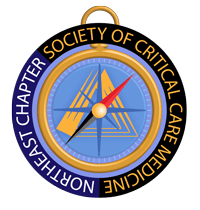 Chapter Council & Nominees for Election (2019)Thank you all for continuing to support the NESCCM. Final counts and elections are complete! Congratulations to the following members below. We hope to see you all at this year’s conference and will plan on scheduled meetings throughout the year.  Our Annual Chapter Business Meeting is scheduled for Sunday, February 17th at 3-4pm. Location is at the Omni Hotel, Grand B room, San Diego. For those individuals who did not get elected, your involvement is crucial. We value your support and encourage you to continue to get involved. Let’s take this chapter to the next level. Any questions, feel free to contact James Lunn: JamesLunnJr@gmail.com, Northeast Chapter President. Thank you all! Current Council: Northeast Chapter, Society of Critical Care MedicineRole                                         Name and Location                                             Officers (2019-2021)President:                          James Lunn, RRT, MHS, PA-C, FCCM (Connecticut)President Elect 2021:         Scott May, Pharm D, BCPS, BCCP (Connecticut)Secretary/Treasurer:          Lori Calavan, MSHS, PA-C (Connecticut) Immediate Past President:  Ryan O’Gowan, MBA, PA-C, FCCM (Massachusetts) Chapter Alliance Executive Support: David S. Shapiro, MD, FCCM, FACS (Connecticut)Chairman of Education:      Ashish Arora, MD (Connecticut)Special Board Representative: (2019-2021)
Board Member:  Peter Sandor, RRT, MHS, PA-C, FCCM (Connecticut)Board Member: Rafael Barrera, MD (New York)State Representatives:  (2019-2021)State Rep: Connecticut        Vijay Jayaraman, MD, FACSState Rep: Massachusetts    Carl Geahchan, MD State Rep: Vermont              Francis Louis Kirk, MDState Rep: New York            Craig Hertz, DOState Rep: Maine                  Jillian Gregory, DOState Rep. Rhode Island       Milind Bhagat, MDPast Board Members:Board Member (until 2018)    Mark Safford, MD (New York)Board Member (until 2018)   Zachary Levy, MD (New York)Board Member (until 2018)   Glen Brady, MD (New York)Board Member (until 2018)   Vijay Jayaraman, MD (Connecticut)Board Member (2015-2017)    Jamey Dodge, RPh    Tolland, ConnecticutBoard Member (2015-2017)    Meredith Quilter, BSN    Hartford, Connecticut  